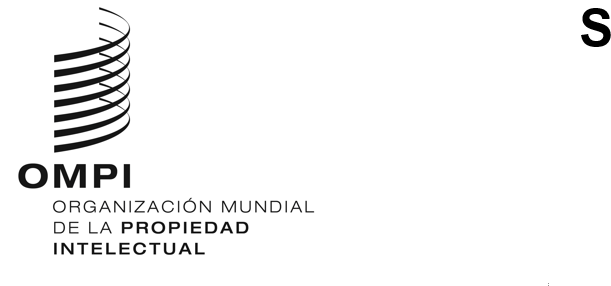 A/65/INF/1ORIGINAL: INGLÉSFECHA: 15 DE DICIEMBRE DE 2023Asambleas de los Estados miembros de la OMPISexagésima quinta serie de reunionesGinebra, 9 a 17 de julio de 2024INFORMACIÓN GENERALMemorando de la Secretaría1.	El presente documento proporciona información relativa a los períodos de sesiones de las siguientes 22 Asambleas y demás órganos de los Estados miembros de la OMPI y de las Uniones que la OMPI administra, que se reunirán en períodos de sesiones ordinarios y extraordinarios del 9 al 17 de julio de 2024:	1)	Asamblea General de la OMPI, quincuagésimo séptimo período de sesiones (31.º extraordinario)	2)	Conferencia de la OMPI, cuadragésimo quinto período de sesiones (19.º extraordinario)	3)	Comité de Coordinación de la OMPI, octogésima tercera sesión (55.ª ordinaria)	4)	Asamblea de la Unión de París, sexagésimo período de sesiones (34.º extraordinario)	5)	Comité Ejecutivo de la Unión de París, sexagésimo cuarto período de sesiones (60.º ordinario)	6)	Asamblea de la Unión de Berna, quincuagésimo cuarto período de sesiones (28.º extraordinario)	7)	Comité Ejecutivo de la Unión de Berna, septuagésimo período de sesiones (55.º ordinario)	8)	Asamblea de la Unión de Madrid, quincuagésimo octavo período de sesiones (33.º extraordinario)	9)	Asamblea de la Unión de La Haya, cuadragésimo cuarto período de sesiones (20.º extraordinario)	10)	Asamblea de la Unión de Niza, cuadragésimo cuarto período de sesiones (18.º extraordinario)	11)	Asamblea de la Unión de Lisboa, cuadragésimo primer período de sesiones (16.º extraordinario)	12)	Asamblea de la Unión de Locarno, cuadragésimo cuarto período de sesiones (19.º extraordinario)	13)	Asamblea de la Unión CIP [Clasificación Internacional de Patentes], cuadragésimo quinto período de sesiones (21.º extraordinario)	14)	Asamblea de la Unión del PCT [Tratado de Cooperación en materia de Patentes], quincuagésimo sexto período de sesiones (32.ºextraordinario)	15)	Asamblea de la Unión de Budapest, cuadragésimo primer período de sesiones (19.º extraordinario)	16)	Asamblea de la Unión de Viena, trigésimo séptimo período de sesiones (17.º extraordinario)	17)	Asamblea del WCT [Tratado de la OMPI sobre Derecho de Autor], vigésimo cuarto período de sesiones (13.º extraordinario)	18)	Asamblea del WPPT [Tratado de la OMPI sobre Interpretación o Ejecución y Fonogramas], vigésimo cuarto período de sesiones (13.º extraordinario)	19)	Asamblea del PLT [Tratado sobre el Derecho de Patentes], vigésimo tercer período de sesiones (13.º extraordinario)	20)	Asamblea del Tratado de Singapur [Tratado de Singapur sobre el Derecho de Marcas], decimoséptimo período de sesiones (9.º extraordinario)	21)	Asamblea del Tratado de Marrakech [Tratado de Marrakech para facilitar el acceso a las obras publicadas a las personas ciegas, con discapacidad visual o con otras dificultades para acceder al texto impreso], noveno período ordinario de sesiones 	22)	Asamblea del BTAP [Tratado de Beijing sobre Interpretaciones y Ejecuciones Audiovisuales], quinto período ordinario de sesiones Miembros2.	Los miembros de cada una de las 22 Asambleas y demás órganos de los Estados miembros en cuestión son los siguientes:1)	Asamblea General de la OMPI: Afganistán, Albania, Alemania, Andorra, Angola, Antigua y Barbuda, Arabia Saudita, Argelia, Argentina, Armenia, Australia, Austria, Azerbaiyán, Bahamas, Bahrein, Bangladesh, Barbados, Belarús, Bélgica, Belice, Benin, Bhután, Bolivia (Estado Plurinacional de), Bosnia y Herzegovina, Botswana, Brasil, Brunei Darussalam, Bulgaria, Burkina Faso, Burundi, Cabo Verde, Camboya, Camerún, Canadá, Chad, Chile, China, Chipre, Colombia, Comoras, Congo, Costa Rica, Côte d’Ivoire, Croacia, Cuba, Dinamarca, Djibouti, Dominica, Ecuador, Egipto, El Salvador, Emiratos Árabes Unidos, Eslovaquia, Eslovenia, España, Estados Unidos de América, Estonia, Eswatini, Federación de Rusia, Fiji, Filipinas, Finlandia, Francia, Gabón, Gambia, Georgia, Ghana, Granada, Grecia, Guatemala, Guinea, Guinea Ecuatorial, Guinea-Bissau, Guyana, Haití, Honduras, Hungría, India, Indonesia, Irán (República Islámica del), Iraq, Irlanda, Islandia, Islas Cook, Islas Salomón, Israel, Italia, Jamaica, Japón, Jordania, Kazajstán, Kenya, Kirguistán, Kiribati, Kuwait, Lesotho, Letonia, Líbano, Liberia, Libia, Liechtenstein, Lituania, Luxemburgo, Macedonia del Norte, Madagascar, Malasia, Malawi, Malí, Malta, Marruecos, Mauricio, Mauritania, México, Mónaco, Mongolia, Montenegro, Mozambique, Namibia, Nauru, Nepal, Nicaragua, Níger, Nigeria, Niue, Noruega, Nueva Zelandia, Omán, Países Bajos (Reino de los), Pakistán, Panamá, Papua Nueva Guinea, Paraguay, Perú, Polonia, Portugal, Qatar, Reino Unido, República Árabe Siria, República Centroafricana, República Checa, República de Corea, República de Moldova, República Democrática del Congo, República Democrática Popular Lao, República Dominicana, República Popular Democrática de Corea, República Unida de Tanzanía, Rumania, Rwanda, Saint Kitts y Nevis, Samoa, San Marino, San Vicente y las Granadinas, Santa Lucía, Santa Sede, Santo Tomé y Príncipe, Senegal, Serbia, Seychelles, Sierra Leona, Singapur, Sri Lanka, Sudáfrica, Sudán, Suecia, Suiza, Suriname, Tailandia, Tayikistán, Togo, Tonga, Trinidad y Tabago, Túnez, Türkiye, Turkmenistán, Tuvalu, Ucrania, Uganda, Uruguay, Uzbekistán, Vanuatu, Venezuela (República Bolivariana de), Viet Nam, Yemen, Zambia, Zimbabwe (186).2)	Conferencia de la OMPI: Además de los Estados miembros de la Asamblea General de la OMPI que figuran más arriba: Eritrea, Etiopía, Islas Marshall, Maldivas, Myanmar, Somalia, Timor-Leste (186 + 7 = 193).3)	Comité de Coordinación de la OMPI: Alemania, Argelia, Argentina, Australia, Austria, Bangladesh, Bélgica, Brasil, Camerún, Canadá, Chile, China, Colombia, Cuba, Dinamarca, Ecuador, Egipto, El Salvador, Emiratos Árabes Unidos, Eslovenia, España, Estados Unidos de América, Etiopía (ad hoc), Federación de Rusia, Fiji, Finlandia, Francia, Gabón, Ghana, Guatemala, Hungría, India, Indonesia, Irán (República Islámica del), Irlanda, Islandia, Italia, Jamaica, Jordania, Japón, Kenya, Kirguistán, Luxemburgo, Malasia, Malawi, Marruecos, México, Namibia, Níger, Nigeria, Noruega, Nueva Zelandia, Países Bajos (Reino de los), Pakistán, Panamá, Paraguay, Perú, Portugal, Reino Unido, República Centroafricana, República Checa, República de Corea, República Popular Democrática de Corea, República Unida de Tanzanía, Rumania, Senegal, Serbia, Singapur, Sri Lanka, Sudáfrica, Suecia, Suiza (ex officio), Tayikistán, Trinidad y Tabago, Túnez, Türkiye, Uganda, Uzbekistán, Venezuela (República Bolivariana de), Viet Nam, Yemen, Zimbabwe (83).4)	Asamblea de la Unión de París: Afganistán, Albania, Alemania, Andorra, Angola, Antigua y Barbuda, Arabia Saudita, Argelia, Argentina, Armenia, Australia, Austria, Azerbaiyán, Bahamas, Bahrein, Bangladesh, Barbados, Belarús, Bélgica, Belice, Benin, Bhután, Bolivia (Estado Plurinacional de), Bosnia y Herzegovina, Botswana, Brasil, Brunei Darussalam, Bulgaria, Burkina Faso, Burundi, Cabo Verde, Camboya, Camerún, Canadá, Chad, Chile, China, Chipre, Colombia, Comoras, Congo, Costa Rica, Côte d’Ivoire, Croacia, Cuba, Dinamarca, Djibouti, Dominica, Ecuador, Egipto, El Salvador, Emiratos Árabes Unidos, Eslovaquia, Eslovenia, España, Estados Unidos de América, Estonia, Eswatini, Federación de Rusia, Fiji (a partir del 19 de enero de 2024), Filipinas, Finlandia, Francia, Gabón, Gambia, Georgia, Ghana, Granada, Grecia, Guatemala, Guinea, Guinea Bissau, Guinea Ecuatorial, Guyana, Haití, Honduras, Hungría, India, Indonesia, Irán (República Islámica del), Iraq, Irlanda, Islandia, Israel, Italia, Jamaica, Japón, Jordania, Kazajstán, Kenya, Kirguistán, Kiribati, Kuwait, Lesotho, Letonia, Líbano, Liberia, Libia, Liechtenstein, Lituania, Luxemburgo, Macedonia del Norte, Madagascar, Malasia, Malawi, Malí, Malta, Marruecos, Mauricio, Mauritania, México, Mónaco, Mongolia, Montenegro, Mozambique, Namibia, Nepal, Nicaragua, Níger, Noruega, Nueva Zelandia, Omán, Países Bajos (Reino de los), Pakistán, Panamá, Papua Nueva Guinea, Paraguay, Perú, Polonia, Portugal, Qatar, Reino Unido, República Árabe Siria, República Centroafricana, República Checa, República de Corea, República de Moldova, República Democrática del Congo, República Democrática Popular Lao, República Popular Democrática de Corea, República Unida de Tanzanía, Rumania, Rwanda, Saint Kitts y Nevis, Samoa, San Vicente y las Granadinas, San Marino, Santa Lucía, Santa Sede, Santo Tomé y Príncipe, Senegal, Serbia, Seychelles, Sierra Leona, Singapur, Sri Lanka, Sudáfrica, Sudán, Suecia, Suiza, Suriname, Tailandia, Tayikistán, Togo, Tonga, Trinidad y Tabago, Túnez, Türkiye, Turkmenistán, Ucrania, Uganda, Uruguay, Uzbekistán, Venezuela (República Bolivariana de), Viet Nam, Yemen, Zambia, Zimbabwe (178).5)	Comité Ejecutivo de la Unión de París: Argentina, Brasil, Chile, China, Colombia, Cuba, Emiratos Árabes Unidos, España, Estados Unidos de América, Federación de Rusia, Finlandia, Gabón, Ghana, Hungría, Irán (República Islámica de), Irlanda, Islandia, Italia, Japón, Jordania, Kenya, Kirguistán, Malasia, Marruecos, México, Níger, Noruega, Pakistán, Perú, República Centroafricana, República Checa, República de Corea, República Unida de Tanzanía, Rumania, Singapur, Sudáfrica, Suecia, Suiza (ex officio), Trinidad y Tabago, Túnez, Venezuela (República Bolivariana de), Zimbabwe (42).6)	Asamblea de la Unión de Berna: Afganistán, Albania, Alemania, Andorra, Antigua y Barbuda, Arabia Saudita, Argelia, Argentina, Armenia, Australia, Austria, Azerbaiyán, Bahamas, Bahrein, Bangladesh, Barbados, Belarús, Bélgica, Belice, Benin, Bhután, Bolivia (Estado Plurinacional de), Bosnia y Herzegovina, Botswana, Brasil, Brunei Darussalam, Bulgaria, Burkina Faso, Burundi, Cabo Verde, Camboya, Camerún, Canadá, Chad, Chile, China, Chipre, Colombia, Comoras, Congo, Costa Rica, Côte d’Ivoire, Croacia, Cuba, Dinamarca, Djibouti, Dominica, Ecuador, Egipto, El Salvador, Emiratos Árabes Unidos, Eslovaquia, Eslovenia, España, Estados Unidos de América, Estonia, Eswatini, Federación de Rusia, Fiji, Filipinas, Finlandia, Francia, Gabón, Gambia, Georgia, Ghana, Granada, Grecia, Guatemala, Guinea, Guinea Bissau, Guinea Ecuatorial, Guyana, Haití, Honduras, Hungría, India, Indonesia, Irlanda, Islandia, Islas Cook, Islas Salomón, Israel, Italia, Jamaica, Japón, Jordania, Kazajstán, Kenya, Kirguistán, Kiribati, Kuwait, Lesotho, Letonia, Liberia, Libia, Liechtenstein, Lituania, Luxemburgo, Macedonia del Norte, Malasia, Malawi, Malí, Malta, Marruecos, Mauricio, Mauritania, México, Micronesia (Estados Federados de), Mónaco, Mongolia, Montenegro, Mozambique, Namibia, Nauru, Nepal, Nicaragua, Níger, Nigeria, Niue, Noruega, Nueva Zelandia, Omán, Países Bajos (Reino de los), Pakistán, Panamá, Paraguay, Perú, Polonia, Portugal, Qatar, Reino Unido, República Árabe Siria, República Centroafricana, República Checa, República de Corea, República Democrática del Congo, República de Moldova, República Democrática Popular Lao, República Popular Democrática de Corea, República Unida de Tanzanía, República Dominicana, Rumania, Rwanda, Saint Kitts y Nevis, Samoa, San Marino, San Vicente y las Granadinas, Santa Lucía, Santa Sede, Santo Tomé y Príncipe, Senegal, Serbia, Singapur, Sri Lanka, Sudáfrica, Sudán, Suecia, Suiza, Suriname, Tailandia, Tayikistán, Togo, Tonga, Trinidad y Tabago, Túnez, Türkiye, Turkmenistán, Tuvalu, Ucrania, Uganda, Uruguay, Uzbekistán, Vanuatu, Venezuela (República Bolivariana de), Viet Nam, Yemen, Zambia, Zimbabwe (179).7)	Comité Ejecutivo de la Unión de Berna: Alemania, Argelia, Australia, Austria, Bangladesh, Bélgica, Camerún, Canadá, Dinamarca, Ecuador, Egipto, El Salvador, Eslovenia, Fiji, Francia, Guatemala, India, Indonesia, Jamaica, Lituania, Luxemburgo, Malawi,  Namibia,  Nueva Zelanda, Nigeria, Países Bajos (Reino de los), Panamá, Paraguay, Portugal, Reino Unido, República Popular Democrática de Corea, Senegal, Serbia, Sri Lanka, Suiza (ex officio), Tayikistán, Türkiye, Uganda, Uzbekistán, Vietnam, Yemen (41).8)	Asamblea de la Unión de Madrid: Afganistán, Albania, Alemania, Antigua y Barbuda, Argelia, Armenia, Australia, Austria, Azerbaiyán, Bahrein, Belarús, Bélgica, Belice, Bhután, Bosnia y Herzegovina, Botswana, Brasil, Brunei Darussalam, Bulgaria, Cabo Verde, Camboya, Canadá, Chile, China, Chipre, Colombia, Croacia, Cuba, Dinamarca, Egipto, Emiratos Árabes Unidos, Eslovaquia, Eslovenia, España, Estados Unidos de América, Estonia, Eswatini, Federación de Rusia, Filipinas, Finlandia, Francia, Gambia, Georgia, Ghana, Grecia, Hungría, India, Indonesia, Irán (República Islámica del), Irlanda, Islandia, Israel, Italia, Jamaica, Japón, Kazajstán, Kenya, Kirguistán, Lesotho, Letonia, Liberia, Liechtenstein, Lituania, Luxemburgo, Macedonia del Norte, Madagascar, Malasia, Malawi, Marruecos, Mauricio, México, Mónaco, Mongolia, Montenegro, Mozambique, Namibia, Noruega, Nueva Zelandia, Omán, Organización Africana de la Propiedad Intelectual (OAPI), Países Bajos (Reino de los), Pakistán, Polonia, Portugal, Reino Unido, República Árabe Siria, República Checa, República de Corea, República de Moldova, República Democrática Popular Lao, República Popular Democrática de Corea, Rumania, Rwanda, Samoa, San Marino, Santo Tomé y Príncipe, Serbia, Sierra Leona, Singapur, Sudán, Suecia, Suiza, Tailandia, Tayikistán, Trinidad y Tabago, Túnez, Türkiye, Turkmenistán, Ucrania, Unión Europea, Uzbekistán, Viet Nam, Zambia, Zimbabwe (114).9)	Asamblea de la Unión de La Haya: Albania, Alemania, Armenia, Azerbaiyán, Bélgica, Belarús, Belice, Benin, Bosnia y Herzegovina, Botswana, Brasil, Brunei Darussalam, Bulgaria, Camboya, Canadá, China, Côte d’Ivoire, Croacia, Dinamarca, Egipto, Eslovenia, España, Estados Unidos de América, Estonia, Federación de Rusia, Finlandia, Francia, Gabón, Georgia, Ghana, Grecia, Hungría, Islandia, Israel, Italia, Jamaica, Japón, Kirguistán, Letonia, Liechtenstein, Lituania, Luxemburgo, Macedonia del Norte, Malí, Marruecos, Mauricio, México, Mónaco, Mongolia, Montenegro, Namibia, Níger, Noruega, Omán, Organización Africana de la Propiedad Intelectual (OAPI), Países Bajos (Reino de los), Polonia, Reino Unido, República Árabe Siria, República de Corea, República de Moldova, República Popular Democrática de Corea, Rumania, Rwanda, Samoa, San Marino, Santo Tomé y Príncipe, Senegal, Serbia, Singapur, Suiza, Suriname, Tayikistán, Túnez, Türkiye, Turkmenistán, Ucrania, Unión Europea, Viet Nam (79).10)	Asamblea de la Unión de Niza: Albania, Alemania, Antigua y Barbuda, Arabia Saudita, Argelia, Argentina, Armenia, Australia, Austria, Azerbaiyán, Bahrein, Barbados, Belarús, Bélgica, Benin, Bosnia y Herzegovina, Bulgaria, Canadá, China, Croacia, Cuba, Dinamarca, Dominica, Egipto, Emiratos Árabes Unidos, Eslovaquia, Eslovenia, España, Estados Unidos de América, Estonia, Federación de Rusia, Finlandia, Francia, Georgia, Grecia, Guinea, Hungría, India, Indonesia, Irán (República Islámica del), Irlanda, Islandia, Israel, Italia, Jamaica, Japón, Jordania, Kazajstán, Kirguistán, Letonia, Liechtenstein, Lituania, Luxemburgo, Macedonia del Norte, Malasia, Malawi, Marruecos, México, Mónaco, Mongolia, Montenegro, Mozambique, Noruega, Nueva Zelandia, Países Bajos (Reino de los), Paraguay, Perú, Polonia, Portugal, Reino Unido, República Checa, República de Corea, República de Moldova, República Popular Democrática de Corea, República Unida de Tanzanía, República Árabe Siria, Rumania, Saint Kitts y Nevis, Santa Lucía, Serbia, Singapur, Suecia, Suiza, Suriname, Tayikistán, Trinidad y Tabago, Türkiye, Turkmenistán, Ucrania, Uruguay, Uzbekistán (91).11)	Asamblea de la Unión de Lisboa: Albania, Argelia, Bosnia y Herzegovina, Bulgaria, Burkina Faso, Camboya, Congo, Costa Rica, Côte d’Ivoire, Cuba, Eslovaquia, Federación de Rusia, Francia, Gabón, Ghana (a partir del 3 de febrero de 2022), Georgia, Hungría, Irán (República Islámica del), Israel, Italia, Macedonia del Norte, México, Montenegro, Nicaragua, Omán, Organización Africana de la Propiedad Intelectual (OAPI), Perú, Portugal, República Checa, República Dominicana, República Democrática Popular Lao, República Popular Democrática de Corea, República de Moldova, Samoa, Santo Tomé y Príncipe, Senegal, Serbia, Suiza, Togo, Túnez, Unión Europea (42).12)	Asamblea de la Unión de Locarno: Albania, Alemania, Arabia Saudita, Argentina, Armenia, Austria, Azerbaiyán, Belarús, Bélgica, Bosnia y Herzegovina, Bulgaria, Cabo Verde, China, Croacia, Cuba, Dinamarca, Eslovaquia, Eslovenia, España, Estonia, Federación de Rusia, Finlandia, Francia, Grecia, Guinea, Hungría, India, Irán (República Islámica del), Irlanda, Islandia, Italia, Japón, Kazajstán, Kirguistán, Letonia, Macedonia del Norte, Malawi, Marruecos, México, Mongolia, Montenegro, Noruega, Países Bajos (Reino de los), Paraguay, Perú, Polonia, Reino Unido, República Checa, República de Corea, República de Moldova, República Popular Democrática de Corea, Rumania, Serbia, Singapur, Suecia, Suiza, Tayikistán, Trinidad y Tabago, Türkiye, Turkmenistán, Ucrania, Uruguay, Uzbekistán (62).13)	Asamblea de la Unión CIP: Albania, Alemania, Arabia Saudita, Argentina, Armenia, Australia, Austria, Azerbaiyán, Belarús, Bélgica, Bosnia y Herzegovina, Brasil, Bulgaria, Canadá, China, Croacia, Cuba, Dinamarca, Egipto, Emiratos Árabes Unidos, Eslovaquia, Eslovenia, España, Estados Unidos de América, Estonia, Federación de Rusia, Finlandia, Francia, Grecia, Guinea, Irlanda, Israel, Italia, Japón, Kazajstán, Kirguistán, Luxemburgo, Macedonia del Norte, Malawi, México, Mónaco, Mongolia, Montenegro, Noruega, Países Bajos (Reino de los), Perú, Polonia, Portugal, Reino Unido, República Checa, República de Corea, República de Moldova, República Popular Democrática de Corea, Rumania, Serbia, Suecia, Suiza, Suriname, Tayikistán, Trinidad y Tabago, Türkiye, Turkmenistán, Ucrania, Uruguay, Uzbekistán (65).14)	Asamblea de la Unión del PCT: Albania, Alemania, Angola, Antigua y Barbuda, Arabia Saudita, Argelia, Armenia, Australia, Austria, Azerbaiyán, Bahrein, Barbados, Belarús, Bélgica, Belice, Benin, Bosnia y Herzegovina, Botswana, Brasil, Brunei Darussalam, Bulgaria, Burkina Faso, Cabo Verde, Camboya, Camerún, Canadá, Chad, Chile, China, Chipre, Colombia, Comoras, Congo, Costa Rica, Côte d’Ivoire, Croacia, Cuba, Dinamarca, Djibouti, Dominica, Ecuador, Egipto, El Salvador, Emiratos Árabes Unidos, Eslovaquia, Eslovenia, España, Estados Unidos de América, Estonia, Eswatini, Federación de Rusia, Filipinas, Finlandia, Francia, Gabón, Gambia, Georgia, Ghana, Granada, Grecia, Guatemala, Guinea, Guinea Ecuatorial, Guinea-Bissau, Honduras, Hungría, India, Indonesia, Irán (República Islámica del), Iraq, Irlanda, Islandia, Israel, Italia, Jamaica, Japón, Jordania, Kazajstán, Kenya, Kirguistán, Kuwait, Lesotho, Letonia, Liberia, Libia, Liechtenstein, Lituania, Luxemburgo, Macedonia del Norte, Madagascar, Malasia, Malawi, Malí, Malta, Marruecos, Mauricio, Mauritania, México, Mónaco, Mongolia, Montenegro, Mozambique, Namibia, Nicaragua, Níger, Nigeria, Noruega, Nueva Zelandia, Omán, Países Bajos (Reino de los), Panamá, Papua Nueva Guinea, Perú, Polonia, Portugal, Qatar, Reino Unido, República Árabe Siria, República Centroafricana, República Checa, República de Corea, República de Moldova, República Democrática Popular Lao, República Dominicana, República Popular Democrática de Corea, República Unida de Tanzanía, Rumania, Rwanda, Saint Kitts y Nevis, Samoa, San Marino, San Vicente y las Granadinas, Santa Lucía, Santo Tomé y Príncipe, Senegal, Serbia, Seychelles, Sierra Leona, Singapur, Sri Lanka, Sudáfrica, Sudán, Suecia, Suiza, Tailandia, Tayikistán, Togo, Trinidad y Tabago, Túnez, Türkiye, Turkmenistán, Ucrania, Uganda, Uzbekistán, Viet Nam, Zambia, Zimbabwe (157).15)	Asamblea de la Unión de Budapest: Albania, Alemania, Antigua y Barbuda, Arabia Saudita, Armenia, Australia, Austria, Azerbaiyán, Bahrein, Belarús, Bélgica, Bosnia y Herzegovina, Brunei Darussalam, Bulgaria, Canadá, Chile, China, Colombia, Costa Rica, Croacia, Cuba, Dinamarca, El Salvador, Emiratos Árabes Unidos, Eslovaquia, Eslovenia, España, Estados Unidos de América, Estonia, Federación de Rusia, Filipinas, Finlandia, Francia, Georgia, Grecia, Guatemala, Honduras, Hungría, India, Indonesia, Irlanda, Islandia, Israel, Italia, Japón, Jordania, Kazajstán, Kirguistán, Letonia, Liechtenstein, Lituania, Luxemburgo, Macedonia del Norte, Malasia, Marruecos, México, Mónaco, Montenegro, Nicaragua, Noruega, Nueva Zelandia, Omán, Países Bajos (Reino de los), Panamá, Paraguay, Perú, Polonia, Portugal, Qatar, Reino Unido, República Checa, República de Corea, República de Moldova, República Dominicana, República Popular Democrática de Corea, Rumania, Rwanda, Serbia, Singapur, Sudáfrica, Suecia, Suiza, Tayikistán, Trinidad y Tabago, Túnez, Türkiye, Ucrania, Uzbekistán, Viet Nam (89).16)	Asamblea de la Unión de Viena: Albania, Arabia Saudita, Armenia, Austria, Bosnia y Herzegovina, Bulgaria, Croacia, Cuba, Eslovenia, Francia, Guinea, India, Jamaica, Jordania, Kirguistán, Luxemburgo, Macedonia del Norte, Malasia, México, Montenegro, Mozambique, Países Bajos (Reino de los), Paraguay, Perú (a partir del 18 de julio de 2024), Polonia, Reino Unido, República de Corea, República de Moldova, Rumania, Santa Lucía, Serbia, Suecia, Trinidad y Tabago, Túnez, Türkiye, Turkmenistán, Ucrania, Uruguay (38).17)	Asamblea del WCT: Afganistán, Albania, Alemania, Argelia, Argentina, Armenia, Australia, Austria, Azerbaiyán, Bahrein, Barbados, Belarús, Bélgica, Belice, Benin, Bosnia y Herzegovina, Botswana, Brunei Darussalam, Bulgaria, Burkina Faso, Burundi, Cabo Verde, Canadá, Chile, China, Chipre, Colombia, Comoras, Costa Rica, Croacia, Dinamarca, Ecuador, El Salvador, Emiratos Árabes Unidos, Eslovaquia, Eslovenia, España, Estados Unidos de América, Estonia, Federación de Rusia, Filipinas, Finlandia, Francia, Gabón, Georgia, Ghana, Grecia, Guatemala, Guinea, Honduras, Hungría, India, Indonesia, Irlanda, Islas Cook, Italia, Kiribati, Jamaica, Japón, Jordania, Kazajstán, Kirguistán, Letonia, Liechtenstein, Lituania, Luxemburgo, Macedonia del Norte, Madagascar, Malasia, Malí, Malta, Marruecos, México, Mongolia, Montenegro, Nauru, Nicaragua, Nigeria, Nueva Zelandia, Omán, Países Bajos (Reino de los), Panamá, Paraguay, Perú, Polonia, Portugal, Qatar, Reino Unido, República Checa, República de Corea, República de Moldova, República Dominicana, Rumania, San Marino, San Vicente y las Granadinas, Santa Lucía, Santo Tomé y Príncipe, Senegal, Serbia, Singapur, Suecia, Suiza, Tailandia, Tayikistán, Togo, Trinidad y Tabago, Túnez, Türkiye, Ucrania, Uganda, Unión Europea, Uruguay, Uzbekistán, Vanuatu, Viet Nam (115).18)	Asamblea del WPPT: Afganistán, Albania, Alemania, Argelia, Argentina, Armenia, Australia, Austria, Azerbaiyán, Bahrein, Barbados, Belarús, Bélgica, Belice, Benin, Bosnia y Herzegovina, Botswana, Brunei Darussalam, Bulgaria, Burkina Faso, Cabo Verde, Canadá, Chile, China, Chipre, Colombia, Comoras, Costa Rica, Croacia, Dinamarca, Ecuador, El Salvador, Emiratos Árabes Unidos, Eslovaquia, Eslovenia, España, Estados Unidos de América, Estonia, Federación de Rusia, Filipinas, Finlandia, Francia, Gabón, Georgia, Ghana, Grecia, Guatemala, Guinea, Honduras, Hungría, India, Indonesia, Irlanda, Islas Cook, Italia, Jamaica, Japón, Jordania, Kazajstán, Kirguistán, Kiribati, Letonia, Liechtenstein, Lituania, Luxemburgo, Macedonia del Norte, Madagascar, Malasia, Malí, Malta, Marruecos, México, Mongolia, Montenegro, Nicaragua, Nigeria, Nueva Zelandia, Omán, Países Bajos (Reino de los), Panamá, Paraguay, Perú, Polonia, Portugal, Qatar, Reino Unido, República Checa, República de Corea, República de Moldova, República Dominicana, Rumania, San Marino, San Vicente y las Granadinas, Santa Lucía, Santo Tomé y Príncipe, Senegal, Serbia, Singapur, Suecia, Suiza, Tayikistán, Togo, Trinidad y Tabago, Túnez, Türkiye, Ucrania, Uganda, Unión Europea, Uruguay, Uzbekistán, Vanuatu, Viet Nam (112).19)	Asamblea del PLT: Albania, Antigua y Barbuda, Arabia Saudita, Armenia, Australia, Bahrein, Belarús, Bosnia y Herzegovina, Canadá, Croacia, Dinamarca, Eslovaquia, Eslovenia, España, Estados Unidos de América, Estonia, Macedonia del Norte, Federación de Rusia, Finlandia, Francia, Hungría, Irlanda, Japón, Kazajstán, Kirguistán, Letonia, Liberia, Liechtenstein, Lituania, Montenegro, Nigeria, Omán, Países Bajos (Reino de los), Reino Unido, República de Moldova, República Popular Democrática de Corea, Rumania, Serbia, Suecia, Suiza, Turkmenistán, Ucrania, Uzbekistán (43).20)	Asamblea del Tratado de Singapur: Afganistán, Alemania, Armenia, Australia, Belarús, Bélgica, Benin, Bulgaria, Canadá, Croacia, Dinamarca, Eslovaquia, España, Estados Unidos de América, Estonia, Federación de Rusia, Finlandia, Francia, Iraq, Irlanda, Islandia, Italia, Japón, Kazajstán, Kirguistán, Letonia, Liechtenstein, Lituania, Luxemburgo, Macedonia del Norte, Malí, Marruecos, Mongolia, Montenegro, Noruega, Nueva Zelandia, Organización Africana de la Propiedad Intelectual (OAPI), Organización de Propiedad Intelectual del Benelux (BOIP), Países Bajos (Reino de los), Perú, Polonia, Reino Unido, República de Corea, República de Moldova, República Popular Democrática de Corea, Rumania, Serbia, Singapur, Suecia, Suiza, Tayikistán, Trinidad y Tabago, Ucrania, Uruguay (54).21)	Asamblea del Tratado de Marrakech: Afganistán, Arabia Saudita, Argentina, Armenia, Australia, Azerbaiyán, Belice, Belarús, Bolivia (Estado Plurinacional de), Bosnia y Herzegovina, Bangladesh, Barbados, Botswana, Brasil, Burkina Faso, Cabo Verde, Camerún, Canadá, Chile, China, Comoras, Costa Rica, Côte d’Ivoire, Islas Cook, Ecuador, El Salvador, Emiratos Árabes Unidos, Estados Unidos de América, Etiopía, Federación de Rusia, Filipinas, Ghana, Guatemala, Honduras, India, Indonesia, Islandia, Islas Marshall, Israel, Japón, Jordania, Kenya, Kirguistán, Kiribati, Lesotho, Liechtenstein, Liberia, Malasia, Malawi, Malí, Marruecos, Mauricio, México, Mongolia, Montenegro, Nicaragua, Nigeria, Noruega, Nueva Zelandia, Panamá, Paraguay, Perú, Qatar, Reino Unido, República Centroafricana, República de Corea, República de Moldova, República Dominicana, República Popular Democrática de Corea, República Unida de Tanzanía, Rwanda, Santa Lucía, San Marino, San Vicente y las Granadinas, Santo Tomé y Príncipe, Serbia, Singapur, Sri Lanka, Suiza, Tayikistán, Tailandia, Trinidad y Tabago, Túnez, Turkmenistán, Ucrania, Uganda, Unión Europea, Uruguay, Uzbekistán, Vanuatu, Venezuela (República Bolivariana de), Viet Nam, Zimbabwe (93).22)	Asamblea del Tratado de Beijing: Argelia, Armenia, Belice, Botswana, Burkina Faso, Camboya, Chile, China, Comoras, Costa Rica, Ecuador, El Salvador, Emiratos Árabes Unidos, Eslovaquia, Federación de Rusia, Filipinas, Gabón, Indonesia, Islas Cook, Islas Marshall, Japón, Kenya, Kiribati, Liechtenstein, Malí, Marruecos, México, Nigeria, Panamá, Perú, Qatar, República Árabe Siria, República Centroafricana, República de Corea, República de Moldova, República Dominicana, República Popular Democrática de Corea, Samoa, San Vicente y las Granadinas, Santo Tomé y Príncipe , Suiza, Togo, Trinidad y Tabago, Túnez, Uganda, Vanuatu, Zimbabwe (47).Observadores3.	Todo Estado que no sea miembro de ninguna de las Asambleas u otros órganos que se mencionan en los apartados 1) y 3) a 22) del párrafo 1, más arriba, pero sea miembro de la Conferencia de la OMPI, podrá estar representado en calidad de observador en las Asambleas y otros órganos. Análogamente, todo Estado que no sea miembro de ninguna de las Asambleas u otros órganos que se mencionan en el párrafo 1, más arriba, pero sea miembro de las Naciones Unidas o de cualquiera de sus organismos especializados, podrá estar representado en calidad de observador en dichas Asambleas y otros órganos.4.	Se ha invitado a los siguientes observadores a estar representados:	en todas las 22 Asambleas u otros órganos que se mencionan en el párrafo 1 supra2:i)	Palestina;ii)	Organizaciones del Sistema de las Naciones Unidas: Naciones Unidas (ONU), Asociación Internacional de Fomento (AIF), Banco Internacional de Reconstrucción y Fomento (BIRF), Corporación Financiera Internacional, Fondo Internacional para el Desarrollo Agrícola (FIDA), Fondo Monetario Internacional (FMI), Organismo Internacional de Energía Atómica (OIEA), Organización de Aviación Civil Internacional (OACI), Organización de las Naciones Unidas para el Desarrollo Industrial (ONUDI), Organización de las Naciones Unidas para la Alimentación y la Agricultura (FAO), Organización de las Naciones Unidas para la Educación, la Ciencia y la Cultura (UNESCO), Organización Internacional del Trabajo (OIT), Organización Marítima Internacional (OMI), Organización Meteorológica Mundial (OMM), Organización Mundial de la Salud (OMS), Unión Internacional de Telecomunicaciones (UIT), Unión Postal Universal (UPU) (17);iii)	Organizaciones de propiedad intelectual: Consejo Interestatal sobre la Protección de la Propiedad Industrial (ICPIP), Instituto Nórdico de Patentes (NPI), Instituto de Patentes de Visegrado (VPI), Oficina de Patentes del Consejo de Cooperación de los Estados Árabes del Golfo (Oficina de Patentes CCG), Organización Europea de Patentes (OEP), Organización Africana de la Propiedad Intelectual (OAPI), Organización de Propiedad Intelectual del Benelux (BOIP), Organización Eurasiática de Patentes (EAPO), Organización Regional Africana de la Propiedad Intelectual (ARIPO), Unión de Radiodifusión de los Estados Árabes (ASBU), Unión Internacional para la Protección de las Obtenciones Vegetales (UPOV) (11);iv)	Otras organizaciones intergubernamentales: Asian-African Legal Consultative Committee (AALCC), Asociación de Naciones del Asia Sudoriental (ASEAN), Asociación Europea de Libre Comercio (AELC), Asociación Latinoamericana de Integración (ALADI), Centro del Sur (CS), Centro Regional Africano de Tecnología (CRAT), Centro Regional para el Fomento del Libro en América Latina y el Caribe (CERLALC), Comisión Económica Eurasiática (CEE), Comisión Europea, Common Language Resources and Technology Infrastructure as European Research Infrastructure Consortium (CLARIN ERIC), Commonwealth of Learning (COL), Comunidad de África Meridional para el Desarrollo (SADC), Comunidad de Estados Independientes (CEI), Comunidad de Países de Lengua Portuguesa (CPLP), Comunidad del Caribe (CARICOM), Comunidad Económica de los Países de los Grandes Lagos (CEPGL), Comunidad Económica y Monetaria del África Central (CEMAC), Conferencia de Autoridades Latinoamericanas de Informática (CALAI), Conferencia de La Haya sobre Derecho Internacional Privado (HCCH), Consejo de Europa, Consejo Oleícola Internacional (COI), European Public Law Organization (EPLO), Federación de Consejos Árabes de Investigación Científica, Fondo del Commonwealth para la Cooperación Técnica (CFTC), Grupo de Estados de África, el Caribe y el Pacífico (Grupo ACP), Instituto Internacional para la Unificación del Derecho Privado (UNIDROIT), Laboratorio Ibérico Internacional de Nanotecnología (INL), Liga de los Estados Árabes (LAS), Observatorio Audiovisual Europeo, Oficina Internacional de la Viña y el Vino (OIV), Organización Árabe de Desarrollo Industrial y de Minería (OADIM), Organización de Cooperación Islámica (OCI), Organización de Estados del Caribe Oriental (OECO), Organización de la Liga Árabe para la Educación, la Cultura y la Ciencia (ALECSO), Organización de los Estados Americanos (OEA), Organización Internacional de la Energía de Fusión ITER para la Ejecución Conjunta del Proyecto ITER (Organización ITER), Organización Internacional de la Francofonía (OIF), Organización Internacional de Policía Criminal (Interpol), Organización Islámica para la Educación, la Ciencia y la Cultura (ISESCO), Organización Mundial del Comercio (OMC), Red de Información Tecnológica Latinoamericana (RITLA), Secretaría de Integración Económica Centroamericana (SIECA), Secretaría del Commonwealth, Secretaría General de la Comunidad Andina, Secretaría General Iberoamericana (SEGIB), Sistema Económico Latinoamericano (SELA), Unión Africana (UA), Unión Económica y Monetaria del África Occidental (UEMOA) (48);v)	todas las organizaciones no gubernamentales que tengan condición de observador ante la OMPI y las Uniones que administra la OMPI; su lista figura en el Anexo.Documentos5.	Los documentos preparatorios para las sesiones de los 22 órganos se dividen en 23 categorías: De ellas, 22 corresponden a los 22 órganos y la restante agrupa los documentos de interés para más de uno de esos 22 órganos. La signatura de esta última categoría es “A/65”. La signatura correspondiente a cada una de las otras 22 categorías está compuesta por letras que indican el nombre del órgano y por números arábigos que indican el número del período de sesiones. A continuación figuran las signaturas y los órganos correspondientes:	“WO/GA/57”	Asamblea General de la OMPI	“WO/CF/45”	Conferencia de la OMPI	“WO/CC/83”	Comité de Coordinación de la OMPI	“P/A/60”	Asamblea de la Unión de París 	“P/EC/64”	Comité Ejecutivo de la Unión de París	“B/A/54”	Asamblea de la Unión de Berna	“B/EC/70”	Comité Ejecutivo de la Unión de Berna	“MM/A/58”	Asamblea de la Unión de Madrid (marcas)	“H/A/44”	Asamblea de la Unión de La Haya	“N/A/44”	Asamblea de la Unión de Niza	“LI/A/41”	Asamblea de la Unión de Lisboa	“LO/A/44”	Asamblea de la Unión de Locarno	“IPC/A/45”	Asamblea de la Unión de la Clasificación Internacional de Patentes	“PCT/A/56”	Asamblea del Tratado de Cooperación en materia de Patentes (Unión)	“BP/A/41”	Asamblea de la Unión de Budapest	“VA/A/37”	Asamblea de la Unión de Viena	“WCT/A/24”	Asamblea del Tratado de la OMPI sobre Derecho de Autor	“WPPT/A/24”	Asamblea del Tratado de la OMPI sobre Interpretación o Ejecución y Fonogramas	“PLT/A/23”	Asamblea del Tratado sobre el Derecho de Patentes	“STLT/A/17”	Asamblea del Tratado sobre el Derecho de Marcas	“MVT/A/9”	Asamblea del Tratado de Marrakech para facilitar el acceso a las obras publicadas a las personas ciegas, con discapacidad visual o con otras dificultades para acceder al texto impreso	“BTAP/A/5”	Asamblea del Tratado de Beijing sobre Interpretaciones y Ejecuciones AudiovisualesNormas de procedimientoLas normas de procedimiento de las Asambleas y demás órganos de los Estados miembros de la OMPI y de las Uniones que la OMPI administra se estipulan en los tratados que establecen la OMPI y las Uniones, el “Reglamento General de la OMPI” y los “Reglamentos especiales”, que se pueden consultar en el sitio web de la OMPI: https://www.wipo.int/policy/es/rules_of_procedure.html, y https://www.wipo.int/export/sites/www/treaties/es/docs/pdf/special_rules.pdf, respectivamente.[Sigue el Anexo]